1. 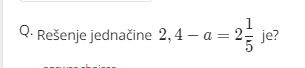 a=0,2a=2,2a=−0,2a=-2,22. 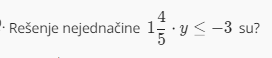 Svi brojevi manji ili jednaki od 5/3Svi brojevi manji od - 5/3​Svi brojevi manji ili jednaki od - 5/3Svi brojevi veći ili jednaki od - 5/3​3. 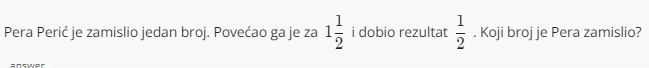 4. 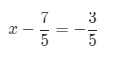 x=−2x=4/5x=2x= - 4/55. 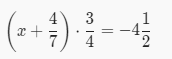 x=46/7x=−38/7x=− 46/7x=38/76. 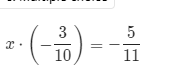 x=3/22x=50/33x= - 50/33x=-3/227. x :⅛ −3=13x=2x=1/2x=−2x=-1/28. 0,25⋅x<−⅓x<4/3x>4/3x<−4/3x>−4/39. x : (−0,5)=−7/3x=7/6x=-7/6x=6/7x=-6/710. −4−x⋅1/5​ ≥0x≥4/5x≤−20x≥2011. 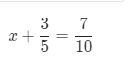 x=10/12x=13/10x=2/5x=1/1012. 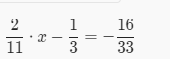 -4/7-5/64/75/613. Označi tačna rešenja jednačine: x : (−0,75)=−4/53/5  	3. -0,6-3/5	4. 0,614. 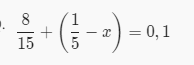 x=2/3		3. 19/30x=-2/3		4. 9/30